RegeringenSocialdepartementetMed överlämnande av socialutskottets betänkande 2017/18:SoU30 Stärkt rättssäkerhet vid genomförande av särskilda befogenheter på särskilda ungdomshem och LVM-hem får jag anmäla att riksdagen denna dag bifallit utskottets förslag till riksdagsbeslut.Stockholm den 23 maj 2018Riksdagsskrivelse2017/18:307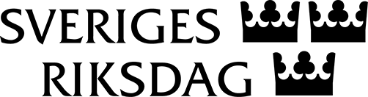 Ewa Thalén FinnéClaes Mårtensson